St. Mary Catholic Booster Club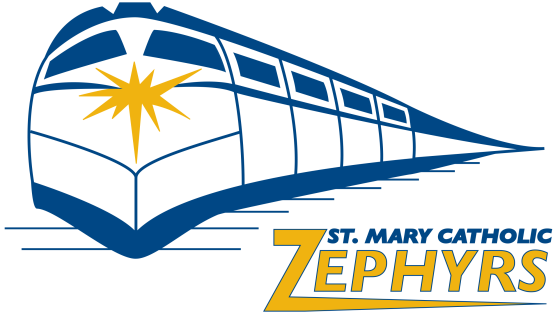 4/10/196:30 pmSt. Mary Catholic High School Resource CenterBooster Club Meeting MinutesAttendance:   Adam Bates, Lynn Parks, Dave Thone, Rachel Eggert, Jeff Braatz, Jay Zelinski, Trisha Akey, Tiffany VostersApproval of Previous Meeting Minutes Motion to Approve Previous Meeting Minutes: Rachel E.Second to Approve Previous Meeting Minutes: Tiffany V.Financial Update – Adam BatesTotal Income: $54,332.38Total Expense: $59,204.38Current Year Balance: -$4,872Current Total Net Assets: $24,951.21Revenue this month:Concessions (baseball, soccer, softball), booster club apparel.    Expense this month:Concessions, boy’s tennis, track and field supplies, Officials, golf uniforms – added embroidered cross, facilities maintenance – diamond supplies, state bound teams – Powerlifting teams for Nationals and Robotics, Spotify monthly payment and fitness center.Motion to Approve Financial Update: Jeff B.Second to Approve Financial Update: Rachel E.Athletic Director Report MS –Rachel Eggert All spring sports started. Tennis: Tennis largest group, kids still asking to join.Softball game postponed and has been rescheduled.Athletic Director Report HS – Adam Bates Weather is impacting games, in process of rescheduling.Volleyball:Will be hosting the VB sectional finals Friday, November 2.Girls Soccer:Sectional Finals we will host – will need workers. Baseball:Our Varsity Boys Baseball Team has been nominated for the Wisconsin Top Team: Fan Vote Award sponsored by Wisconsin's USA TODAY NETWORK publications. The three teams that garner the highest number of votes will be invited to attend the Wisconsin High School Sports Awards (with speaker Michael Phelps), walk the red carpet and celebrate with other local nominees. You can vote once per day NOW through April 16 using this link: WI Top Team: Fan Vote!! Powerlifting:Congratulations to our SMCS Powerlifters that placed at the National Meet last week and over the weekend! Sam Purcell finished in 2nd place, Nick Purcell finished in 7th place, Clay Riehl finished in 8th place, Ashton Miller finished in 9th place, Trace Lein finished in 11th place and Case Riehl finished in 11th place.Sports Team Websites:Wisssports.netBoys/Girls SoccerFootballBoys/Girls BasketballSoftballmaxpreps.comBaseballVolleyballathletic.netCross CountryTrackTennisreporting.com Boys/Girls TennisPostcrescent.comAll sportsStanding Committee Chair ReportsConcessions – Tiffany Vosters Suggestion is to have HS kids help with loading & unloading concession supplies and moving from one concession stand to another. Sports/Activities Book Update – Jeff BraatzSpring book, waiting for senior photos.Outdoor signage is at the print shop.Add sports web pages to the book.Add athletic apparel link in the sports book to help generate interest for apparel.Tricia Akey is going to step in and help with the sports book. Spirit Stop – Adam Bates for Tara GagneBrainstorm ideas for the fall to market The Square for online purchases to our families.QR code on the Zephyrnator cardboard cutout.  Spring apparel started to arrive and is being handed out as it comes in.Had success with elementary schools selling apparel. Trying to expand this and have an apparel store at each location.Is there an opportunity to order smaller sizes for 2T, 3T, etc.GZO – Dave Thone No report. Save the date: July 12, 2019Additional Topics – Adam Bates Lyssa King – own Chubby Seagull Ice Cream Shop offered to donate a soft serve machine.Questions came up from the membersHow big is it?How much does it cost for ice cream supplies?How old is the machine?Training?Use it at special functions.Where can supplies be purchased? Is it local?Powerlifting is looking at getting a new lifting rack. $2,400 and asked if BC would split it with Powerlifting.Motion to approve up to $1,200 for a new lifting rack: Jay Z.Second motion to approve up to $1,200 for a new lifting rack: Jeff B.NEXT MEETING: Wednesday, May 15, at 6:30 St. Mary Catholic High School Resource Center. Meeting Adjourned: Motion to Adjourn by Jeff B.  Second Motion to Adjourn by Rachel E.